STRESSYou’re a psychologist talking about stress on a radio programme. Use this infographic to explain what causes stress, its symptoms and how to reduce it to improve our health.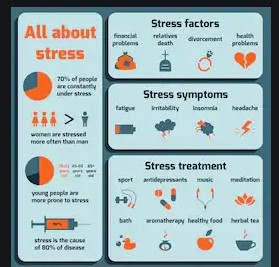 